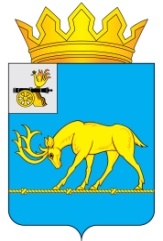 АДМИНИСТРАЦИЯ МУНИЦИПАЛЬНОГО ОБРАЗОВАНИЯ«ТЕМКИНСКИЙ РАЙОН» СМОЛЕНСКОЙ ОБЛАСТИПОСТАНОВЛЕНИЕот 06.06.2022  №  225                                                                                  с. ТемкиноО проведении публичных слушаний по предоставлению   разрешения на условно разрешенный вид использования земельного участка Руководствуясь ст. 39 Градостроительного кодекса Российской Федерации, правилами землепользования и застройки Темкинского  сельского поселения Темкинского района Смоленской области,  утвержденных Решением Темкинского районного Совета депутатов пятого созыва от 22.04.2022 № 33Администрация муниципального образования «Темкинский район» Смоленской области п о с т а н о в л я е т:	1. Назначить на  11 июля  2022 г. в 12 часов 00 минут проведение публичных слушаний по предоставлению  разрешения на условно разрешенный вид использования «Склад»  земельного участка  расположенного в зоне О1 – общественно-деловая зона, площадью 668 м2., по адресу: Российская Федерация, Смоленская область, Темкинский район, Темкинское сельское поселение, с.Темкино, ул.Советская.2. Местом проведения публичных слушаний определить рыночную площадь по ул.Советская Темкинского сельского поселения Темкинского района Смоленской области.3. Отделу архитектуры, строительства, транспорта и ЖКХ Администрации муниципального образования «Темкинский район» Смоленской области (Голанцевой Е.В.) организовать и провести публичные слушания.4. Опубликовать данное постановление в районной газете «Заря» и разместить на официальном сайте Администрации муниципального образования «Темкинский район» Смоленской области в информационно-телекоммуникационной сети «Интернет». 5. Контроль за исполнением данного постановления оставляю за собой.Глава муниципального образования «Темкинский район» Смоленской области                                                       С.А. Гуляев